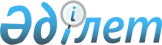 О внесении изменений и дополнений в решение Южно-Казахстанского областного маслихата от 7 декабря 2006 года N 27/305-III "Об областном бюджете на 2007 год"
					
			Утративший силу
			
			
		
					Решение Маслихата Южно-Казахстанской области от 30 января 2007 года N 29/329-III. Зарегистрировано Департаментом юстиции Южно-Казахстанской области 2 февраля 2007 года за N 1948. Истек срок применение - письмо от 10 января 2008 года N 08-1      Сноска. Истек срок применение - письмо от 10 января 2008 года N 08-1  

      В соответствии с Бюджетным  кодексом Республики Казахстан от 24 апреля 2004 года и  Законом Республики Казахстан от 23 января 2001 года "О местном государственном управлении в Республике Казахстан", Южно-Казахстанский областной маслихат  РЕШИЛ : 

 

              1. Внести в  решение Южно-Казахстанского областного маслихата от 7 декабря 2006 года N№27/305-III "Об областном бюджете на 2007 год" (зарегистрировано за N№1946, опубликовано 22 декабря 2006 года в газете "Южный Казахстан") следующие изменения и дополнения: 

      1) пункт 1 изложить в новой редакции следующего содержания: 

      "1. Утвердить областной бюджет Южно-Казахстанской области на 2007 год согласно приложению 1 в следующих объемах: 

      1) доходы - 97 195 377 тысяч тенге, в том числе по: 

      налоговым поступлениям - 12 899 239 тысяч тенге; 

      неналоговым поступлениям - 124 304 тысяч тенге; 

      поступлениям от продажи основного капитала - 1 805 тысяч тенге; 

      поступлениям трансфертов - 84 170 029 тысяч тенге; 

      2) затраты - 98 241 310 тысяч тенге; 

      3) операционное сальдо - - 1 045 933 тысячи тенге; 

      4) чистое бюджетное кредитование - - 4 351 089 тысяч тенге, в том числе: 

      бюджетные кредиты - 2 065 000 тысяч тенге; 

      погашение бюджетных кредитов - 6 416 089 тысяч тенге; 

      5) Сальдо по операциям с финансовыми активами - 25 000 тысяч тенге: 

      приобретение финансовых активов - 25 000 тысяч тенге; 

      6) профицит бюджета - 3 280 156 тысяч тенге; 

      7) использование профицита бюджета - - 3 280 156 тысяч тенге."; 

      2) дополнить пунктом 3-1 следующего содержания: 

      "3-1. Предусмотреть в областном бюджете на 2007 год возврат целевых трансфертов из бюджетов районов (городов областного значения) в областной бюджет в общей сумме 75 324 тысяч тенге, в том числе:       3) в пункте 5: 

      цифры "4 641 841" заменить цифрами "4 801 667"; 

      цифры "300 552" заменить цифрами "306 003"; 

      цифры "10 000" заменить цифрами "164 375"; 

      4) пункт 6 изложить в новой редакции следующего содержания: 

      "6. Учесть, что в областном бюджете на 2007 год предусмотрены целевые текущие трансферты бюджетам районов (городов областного значения) в следующих размерах: 

      516 751 тысяч тенге - на оснащение учебным оборудованием кабинетов физики, химии, биологии в государственных учреждениях среднего общего образования; 

      1 915 156 тысяч тенге - на обеспечение содержания типовых штатов государственных учреждений общего среднего образования; 

      62 697 тысяч тенге - на подключение к Интернету и оплату трафика государственных учреждений среднего общего образования; 

      143 397 тысяч тенге - на приобретение и доставку учебников и учебно-методических комплексов для обновления библиотечных фондов государственных учреждений среднего общего образования; 

      17 223 тысяч тенге - на организацию питания, проживания и подвоза детей к пунктам тестирования; 

      643 702 тысяч тенге - на создание лингафонных и мультимедийных кабинетов для государственных учреждений среднего общего образования; 

      580 796 тысяч тенге - на содержание вновь вводимых объектов образования; 

      1 396 тысяч тенге - на компенсацию повышения тарифов абонентской платы за телефон социально защищаемым гражданам, являющиеся абонентами городских сетей телекоммуникаций; 

      56 261 тысяч тенге - на обеспечение нуждающихся инвалидов специальными гигиеническими средствами и предоставление услуг специалистами жестового языка, индивидуальными помощниками в соответствии с индивидуальной программой реабилитации инвалида; 

      56 273 тысяч тенге - на передаваемые административные функции в рамках разграничения полномочий между уровнями государственного управления; 

      121 941 тысяч тенге - на капитальный ремонт автомобильных дорог районного (городского) значения; 

      1 290 925 тысяч тенге - текущие трансферты из областного бюджета, в том числе по: 

      департаменту финансов области - 243 707 тысяч тенге; 

      департаменту экономики и бюджетного планирования - 8 503 тысяч тенге; 

      департаменту образования области - 56 854 тысяч тенге; 

      департаменту координации занятости и социальных программ области - 18 780 тысяч тенге; 

      управлению культуры области - 42 000 тысяч тенге; 

      управлению физической культуры и спорта области - 11 146 тысяч тенге; 

      департаменту строительства области - 490 030 тысяч тенге; 

      управлению архитектуры и градостроительства области - 7 174 тысяч тенге; 

      департаменту пассажирского транспорта и автомобильных дорог области - 411 877 тысяч тенге. 

      Распределение указанных сумм бюджетам районов (городов областного значения) осуществляется на основании постановления акимата области."; 

      5) пункт 7 изложить в новой редакции следующего содержания: 

 

              "7. Учесть, что в областном бюджете на 2007 год предусмотрены целевые трансферты на развитие бюджетам районов (городов областного значения) в следующих размерах: 

      109 049 тысяч тенге - на развитие человеческого капитала в рамках электронного правительства; 

      2 827 939 тысяч тенге - на строительство и реконструкцию объектов образования; 

      3 588 113 тысяч тенге - на строительство инженерно-коммуникационных сетей к объектам жилищного строительства в рамках реализации Государственной программы развития жилищного строительства в Республике Казахстан на 2005 - 2007 годы; 

      1 868 483 тысяч тенге - на развитие системы водоснабжения; 

      23 610 тысяч тенге - на развитие коммунального хозяйства; 

      182 415 тысяч тенге - на развитие благоустройства городов и населенных пунктов; 

      26 280 тысяч тенге - на развитие объектов физической культуры и спорта; 

      1 534 251 тысяч тенге - на развитие теплоэнергетической системы; 

      505 729 тысяч тенге - на развитие транспортной инфраструктуры. 

      Распределение указанных сумм бюджетам районов (городов областного значения) осуществляется на основании постановления акимата области."; 

      6) дополнить пунктом 8-1 следующего содержания: 

      "8-1. Предусмотреть в областном бюджете на 2007 год 1 565 000 тысяч тенге на кредитование бюджетов районов (городов областного значения) на строительство жилья по нулевой ставке вознаграждения (интереса) в рамках реализации Государственной программы развития жилищного строительства Республики Казахстан на 2005 - 2007 годы. 

      Распределение указанной суммы бюджетам районов (городов областного значения) осуществляется на основании постановления акимата области."; 

      7) в пункте 9: 

      цифры "737 408" заменить цифрами "709 558"; 

      цифры "75 000" заменить цифрами "47 150"; 

      8) в пункте 12: 

      цифры "2 622 094" заменить цифрами "4 187 094"; 

      9) приложения 1, 3 к указанному решению изложить в новой редакции согласно приложениям 1, 2 к настоящему решению. 

 

              2. Настоящее решение вводится в действие с 1 января 2007 года.        Председатель сессии 

      областного маслихата        Секретарь  

      областного маслихата            Приложение 1 

      к решению Южно-Казахстанского 

      областного маслихата 

      от 30 января 2007 года N№29/329-III 

 

             Приложение 1 

      к  решению Южно-Казахстанского 

      областного маслихата 

      от 7 декабря 2006 года N№27/305-III         Областной бюджет на 2007 год 

             Приложение 2 

      к решению Южно-Казахстанского 

      областного маслихата 

      от 30 января 2007 года N№29/329-III 

 

             Приложение 3 

      к  решению Южно-Казахстанского 

      областного маслихата 

      от 7 декабря 2006 года N№27/305-III         Перечень бюджетных программ развития областного бюджета на 2007 год с разделением на бюджетные программы, направленные на реализацию бюджетных инвестиционных проектов (программ) и на формирование или увеличение уставного капитала юридических лиц 
					© 2012. РГП на ПХВ «Институт законодательства и правовой информации Республики Казахстан» Министерства юстиции Республики Казахстан
				района Байдибек 5460 тысяч тенге; Казыгуртского района 22 тысячи тенге; Мактааральского района 305 тысяч тенге; Ордабасинского района 526 тысяч тенге; Отырарского района 506 тысяч тенге; Сайрамского района 1 тысяча тенге; Сарыагашского района 24681 тысяча тенге; Толебийского района 5 тысяч тенге; Тюлькубасского района 3 тысячи тенге; Шардаринского района 7504 тысячи тенге; города Арыс 14 тысяч тенге; города Кентау 203 тысячи тенге; города Туркестан 20 тысяч тенге; города Шымкент 36 074 тысячи тенге; Категория  Категория  Категория  Категория  Сумма, тысяч тенге Класс Класс Подкласс Подкласс Подкласс 1 2 3 I. ДОХОДЫ 97 195 377 НАЛОГОВЫЕ ПОСТУПЛЕНИЯ 12 899 239 1 Налоговые поступления 12 899 239 01 Подоходный налог 3 889 316 2 Индивидуальный подоходный налог 3 889 316 03 Социальный налог 8 174 362 1 Социальный налог 8 174 362 05 Внутренние налоги на товары, работы и услуги 835 561 3 Поступления за использование природных и других ресурсов 835 561 НЕНАЛОГОВЫЕ ПОСТУПЛЕНИЯ 124 304 2 Неналоговые поступления 124 304 01 Доходы от государственной собственности 21 265 1 Поступления части чистого дохода государственных предприятий 10 223 3 Дивиденды на государственные пакеты акций, находящиеся в государственной собственности 5 404 5 Доходы от аренды  имущества, находящегося в государственной собственности 3 912 7 Вознаграждения (интересы) по кредитам, выданным из государственного бюджета 1 726 03 Поступления денег от проведения государственных закупок, организуемых государственными учреждениями, финансируемыми из государственного бюджета 54 1 Поступления денег от проведения государственных закупок, организуемых государственными учреждениями, финансируемыми из государственного бюджета 54 04 Штрафы, пеня, санкции, взыскания, налагаемые государственными учреждениями, финансируемыми из государственного бюджета, а также содержащимися и финансируемыми из бюджета (сметы расходов) Национального Банка Республики Казахстан 102 985 1 Штрафы, пеня, санкции, взыскания, налагаемые государственными учреждениями, финансируемыми из государственного бюджета, а также содержащимися и финансируемыми из бюджета (сметы расходов) Национального Банка Республики Казахстан 102 985 ПОСТУПЛЕНИЯ ОТ ПРОДАЖИ ОСНОВНОГО КАПИТАЛА 1 805 3 Поступления от продажи основного капитала 1 805 01 Продажа государственного имущества, закрепленного за государственными учреждениями 1 805 1 Продажа государственного имущества, закрепленного за государственными учреждениями 1 805 ПОСТУПЛЕНИЯ ТРАНСФЕРТОВ 84 170 029 4 Поступления трансфертов 84 170 029 01 Трансферты из нижестоящих органов государственного управления 6 263 067 2 Трансферты из районных (городских) бюджетов 6 263 067 02 Трансферты из вышестоящих органов государственного управления 77 906 962 1 Трансферты из республиканского бюджета 77 906 962 Функциональная группа Функциональная группа Функциональная группа Функциональная группа Функциональная группа сумма, тысяч тенге Функциональная подгруппа Функциональная подгруппа Функциональная подгруппа Функциональная подгруппа Функциональная подгруппа Администратор бюджетных программ Администратор бюджетных программ Администратор бюджетных программ Администратор бюджетных программ Программа Программа Программа 1 2 3 II. ЗАТРАТЫ 98 241 310 01 Государственные услуги общего характера 820 942 1 Представительные, исполнительные и другие органы, выполняющие общие функции  государственного управления 301 663 110 Аппарат маслихата области 32 172 001 Обеспечение деятельности маслихата области 32 172 120 Аппарат акима области 269 491 001 Обеспечение деятельности акима области 269 491 2 Финансовая  деятельность 418 138 257 Департамент (Управление) финансов области 418 138 001 Обеспечение деятельности Департамента (Управления) финансов 70 080 003 Организация работы по выдаче разовых талонов и обеспечение полноты сбора сумм от реализации разовых талонов 101 351 009  Организация приватизации коммунальной собственности 2 000 010 Учет, хранение, оценка и реализация имущества, поступившего в коммунальную собственность 1 000 113 Трансферты из местного бюджета 243 707 5 Планирование и статистическая деятельность 101 141 258 Департамент (Управление) экономики и бюджетного планирования области 101 141 001 Обеспечение деятельности Департамента (Управления) экономики и бюджетного планирования 92 638 113 Трансферты из местного бюджета 8 503 02 Оборона 121 006 1 Военные нужды 18 461 250 Департамент (Управление) по мобилизационной подготовке, гражданской обороне и организации предупреждения и ликвидации аварий и стихийных бедствий области 18 461 003 Мероприятия в рамках исполнения всеобщей воинской обязанности 18 461 2 Организация работы по чрезвычайным ситуациям 102 545 250 Департамент (Управление) по мобилизационной подготовке, гражданской обороне и организации предупреждения и ликвидации аварий и стихийных бедствий области 102 545 001 Обеспечение деятельности Департамента (Управления) мобилизационной подготовке, гражданской обороне и организации предупреждения и ликвидации аварий и стихийных бедствий 40 899 005 Мобилизационная подготовка и мобилизация областного масштаба 12 273 006 Предупреждение и ликвидация чрезвычайных ситуаций областного масштаба 49 373 03 Общественный порядок, безопасность, правовая, судебная, уголовно-исполнительная деятельность 3 878 056 1 Правоохранительная деятельность 3 878 056 252 Исполнительный орган внутренних дел, финансируемый из областного бюджета 3 841 308 001 Обеспечение деятельности исполнительного органа внутренних дел, финансируемого из областного бюджета 3 700 120 002 Охрана общественного порядка и обеспечение общественной безопасности на территории области 139 188 003 Поощрение граждан, участвующих в охране общественного порядка 2 000 271 Департамент (Управление) строительства 36 748 003 Развитие объектов органов внутренних дел 36 748 04 Образование 13 650 047 2 Начальное общее, основное общее, среднее общее образование 6 537 517 260 Управление (Отдел) физической культуры и спорта области 1 214 475 006 Дополнительное образование для детей и юношества по спорту 1 007 569 007 Общеобразовательное обучение одаренных в спорте детей в специализированных организациях образования 206 906 261 Департамент (Управление) образования области 5 323 042 003 Общеобразовательное обучение по специальным образовательным программам 1 128 903 004 Информатизация системы среднего образования 145 243 005 Приобретение и доставка учебников, учебно-методических комплексов  для государственных областных организаций образования 25 915 006 Общеобразовательное обучение одаренных детей в специализированных организациях образования 703 473 007 Проведение школьных олимпиад и внешкольных мероприятий областного масштаба 20 582 013 Целевые текущие  трансферты бюджетам районов (городов областного значения)  на оснащение учебным оборудованием кабинетов физики, химии, биологии в государственных учреждениях среднего общего образования 516 751 017 Целевые текущие трансферты бюджетам  районов (городов областного значения) на обеспечение содержания типовых штатов государственных учреждений общего среднего образования 1 915 156 019 Целевые текущие трансферты бюджетам  районов (городов областного значения) на подключение к Интернету и оплату трафика государственных учреждений среднего общего образования 62 697 020 Целевые текущие трансферты бюджетам  районов (городов областного значения) на приобретение и доставку учебников и учебно-методических комплексов для обновления библиотечных фондов государственных учреждений среднего общего образования 143 397 021 Целевые текущие трансферты бюджетам  районов (городов областного значения) на создание лингофонных и мультимедийных кабинетов для государственных учреждений среднего общего образования 643 702 022 Целевые текущие трансферты бюджетам районов (городов областного значения) на организацию питания, проживания и подвоза детей к пунктам тестирования 17 223 3 Начальное профессиональное образование 1 528 402 261 Департамент (Управление) образования области 1 528 402 008 Начальное профессиональное образование 1 528 402 4 Среднее профессиональное образование 1 380 015 253 Департамент (Управление) здравоохранения области 270 241 002 Подготовка специалистов со средним профессиональным образованием 270 241 261 Департамент (Управление) образования области 1 109 774 009 Подготовка специалистов со средним профессиональным образованием 1 109 774 5 Дополнительное профессиональное образование 179 389 252 Исполнительный орган внутренних дел, финансируемый из областного бюджета 27 378 007 Повышение квалификации и переподготовка кадров 27 378 253 Департамент (Управление) здравоохранения области 30 902 003 Повышение квалификации и переподготовка кадров 30 902 261 Департамент (Управление) образования области 121 109 010 Повышение квалификации и переподготовка кадров 121 109 9 Прочие услуги в области образования 4 024 724 261 Департамент (Управление) образования области 1 164 030 001 Обеспечение деятельности Департамента (Управления) образования 46 999 011 Обследование психического здоровья детей и подростков и оказание психолого-медико-педагогической консультативной помощи населению 149 184 012 Реабилитация и социальная адаптация детей и подростков с проблемами в развитии 39 066 014 Целевые трансферты на развитие бюджетам районов (городов областного значения) на развитие человеческого капитала в рамках электронного правительства 109 049 018 Целевые текущие трансферты бюджетам  районов (городов областного значения) на содержание вновь вводимых объектов образования 580 796 113 Трансферты из местного бюджета 56 854 116 Развитие человеческого капитала в рамках электронного правительства 182 082 271 Департамент (Управление) строительства 2 860 694 004 Целевые трансферты на развитие бюджетам  районов (городов областного значения) на строительство и реконструкцию объектов образования 2 827 939 005 Развитие объектов образования 32 755 05 Здравоохранение 33 411 896 1 Больницы широкого профиля 14 592 460 253 Департамент (Управление) здравоохранения области 14 592 460 004 Оказание стационарной медицинской помощи по направлению специалистов первичной медико-санитарной помощи и организаций здравоохранения 14 592 460 2 Охрана здоровья населения 1 860 665 253 Департамент (Управление) здравоохранения области 349 711 005 Производство крови, ее компонентов и препаратов для местных организаций здравоохранения 265 732 006 Охрана материнства и детства 71 802 007 Пропаганда здорового образа жизни 11 459 017 Приобретение тест-систем для проведения дозорного эпидемиологического надзора 718 269 Департамент (Управление) государственного санитарно-эпидемиологического надзора области 1 510 954 001 Обеспечение деятельности Департамента (Управления) государственного санитарно-эпидемиологического надзора 448 860 002 Санитарно-эпидемиологическое благополучие населения 857 673 003 Борьба с эпидемиями 15 196 007 Централизованный закуп вакцин и других медицинских иммунобиологических препаратов для проведения иммунопрофилактики населения 189 225 3 Специализированная медицинская помощь 3 997 177 253 Департамент (Управление) здравоохранения области 3 997 177 009 Оказание медицинской помощи лицам, страдающим социально значимыми заболеваниями и заболеваниями, представляющими опасность для окружающих 3 507 366 019 Обеспечение больных туберкулезом противотуберкулезными препаратами 97 842 020 Обеспечение больных диабетом противодиабетическими препаратами 246 630 021 Обеспечение онкологических больных химиопрепаратами 90 759 022 Обеспечение больных с почечной недостаточностью лекарственными средствами, диализаторами, расходными материалами и больных после трансплантации почек лекарственными средствами 54 580 4 Поликлиники 7 177 738 253 Департамент (Управление) здравоохранения области 7 177 738 010 Оказание первичной медико-санитарной помощи населению 6 038 384 014 Обеспечение лекарственными средствами и специализированными продуктами детского и лечебного питания отдельных категорий населения на амбулаторном уровне 1 139 354 5 Другие виды медицинской помощи 886 938 253 Департамент (Управление) здравоохранения области 886 938 011 Оказание скорой и неотложной помощи 851 062 012 Оказание медицинской помощи населению в чрезвычайных ситуациях 35 876 9 Прочие услуги в области здравоохранения 4 896 918 253 Департамент (Управление) здравоохранения области 441 531 001 Обеспечение деятельности Департамента (Управления) здравоохранения 94 617 008 Реализация мероприятий по профилактике и борьбе со СПИД в Республике Казахстан 231 571 013 Проведение патологоанатомического вскрытия 26 467 016 Обеспечение граждан бесплатным или льготным проездом за пределы населенного пункта на лечение 12 047 018 Обеспечение деятельности  информационно-аналитических центров 76 829 271 Департамент (Управление) строительства 4 455 387 007 Развитие  объектов здравоохранения 4 455 387 06 Социальная помощь и социальное обеспечение 2 476 899 1 Социальное обеспечение 1 360 820 256 Департамент (Управление) координации занятости и социальных  программ области 869 408 002 Социальное обеспечение престарелых и инвалидов общего типа 869 408 261 Департамент (Управление) образования области 452 227 015 Социальное обеспечение сирот, детей, оставшихся без попечения родителей 452 227 271 Департамент (Управление) строительства 39 185 008 Развитие объектов социального обеспечения 39 185 2 Социальная помощь 1 045 269 256 Департамент (Управление) координации занятости и социальных  программ области 1 045 269 003 Социальная поддержка инвалидов 99 512 009 Целевые текущие трансферты бюджетам районов ( городов областного значения) на компенсацию повышения тарифа абонентской платы за телефон социально-защищаемым гражданам, являющимся абонентами городских сетей телекоммуникаций 1 396 015 Целевые текущие трансферты бюджетам районов (городов областного значения) для выплаты государственных пособий на детей до 18 лет из малообеспеченных семей 888 100 016 Целевые текущие трансферты бюджетам районов (городов областного значения) на обеспечение нуждающихся инвалидов обязательными гигиеническими средствами и предоставление услуг специалистами жестового языка, индивидуальными помощниками в соответствии с индивидуальной программой реабилитации инвалида 56 261 9 Прочие услуги в области социальной помощи и социального обеспечения 70 810 256 Департамент (Управление) координации занятости и социальных  программ области 70 810 001 Обеспечение деятельности Департамента (Управления) координации занятости и социальных  программ 52 030 113 Трансферты из местных бюджетов 18 780 07 Жилищно-коммунальное хозяйство 5 799 368 1 Жилищное хозяйство 3 588 113 271 Департамент (Управление) строительства 3 588 113 012 Целевые трансферты на развитие бюджетам  районов (городов областного значения) на развитие и обустройство  инженерно-коммуникационной инфраструктуры 3 588 113 2 Коммунальное хозяйство 2 028 840 271 Департамент (Управление) строительства 2 028 840 011 Целевые трансферты на развитие бюджетам  районов (городов областного значения) на развитие системы водоснабжения 1 868 483 013 Целевые трансферты на развитие бюджетам  районов (городов областного значения) на развитие коммунального хозяйства 23 610 028 Газификация населенных пунктов 4 247 030 Развитие объектов коммунального хозяйства 132 500 3 Благоустройство населенных пунктов 182 415 271 Департамент (Управление) строительства 182 415 015 Целевые трансферты на развитие бюджетам  районов (городов областного значения) на развитие благоустройства городов и населенных пунктов 182 415 08 Культура, спорт, туризм и информационное пространство 3 285 870 1 Деятельность в области культуры 1 362 994 262 Департамент (Управление) культуры области 698 994 001 Обеспечение деятельности Департамента (Управления) культуры 23 561 003 Поддержка культурно-досуговой работы 125 717 005 Обеспечение сохранности историко-культурного наследия и доступа к ним 166 517 007 Поддержка театрального и музыкального искусства 341 199 113 Трансферты из местных бюджетов 42 000 271 Департамент (Управление) строительства 664 000 016 Развитие объектов культуры 664 000 2 Спорт 1 329 953 260 Управление (Отдел) физической культуры и спорта области 875 081 001 Обеспечение деятельности Управления (Отдела) физической культуры и спорта 23 389 003 Проведение спортивных соревнований на областном уровне 87 237 004 Подготовка и участие членов областных сборных команд по различным видам спорта на республиканских и международных спортивных соревнованиях 753 309 113 Трансферты из местных бюджетов 11 146 271 Департамент (Управление) строительства 454 872 017 Развитие объектов физической культуры и спорта 428 592 034 Целевые трансферты бюджетам районов (городов областного значения) на развитие объектов физической культуры и спорта 26 280 3 Информационное пространство 517 801 259 Управление (Отдел) архивов и документации области 143 920 001 Обеспечение деятельности Управления (Отдела) архивов и документации 15 499 002 Обеспечение сохранности архивного фонда 128 421 262 Департамент (Управление) культуры области 125 421 008 Обеспечение функционирования областных библиотек 125 421 263 Департамент (Управление) внутренней политики области 216 784 002 Проведение государственной информационной политики через средства массовой информации 216 784 264 Управление по развитию языков области 31 676 001 Обеспечение деятельности Управления по развитию языков 16 176 002 Развитие государственного языка и других языков народов Казахстана 15 500 4 Туризм 5 985 265 Департамент (Управление) предпринимательства и промышленности области 5 985 005 Регулирование туристской деятельности 5 985 9 Прочие услуги по организации культуры, спорта, туризма  и информационного пространства 69 137 263 Департамент (Управление) внутренней политики области 69 137 001 Обеспечение деятельности Департамента (Управления) внутренней политики 45 905 003 Реализация региональных программ в сфере молодежной политики 23 232 09 Топливно-энергетический комплекс и недропользование 1 534 251 9 Прочие услуги в области топливно-энергетического комплекса и недропользования 1 534 251 271 Департамент (Управление) строительства 1 534 251 019 Целевые трансферты на развитие бюджетам районов (городов областного значения) на развитие теплоэнергетической системы  1 534 251 10 Сельское, водное, лесное, рыбное хозяйство, особо охраняемые природные территории, охрана окружающей среды и животного мира, земельные отношения 3 383 451 1 Сельское хозяйство 2 846 551 255 Департамент (Управление) сельского хозяйства области 2 846 551 001 Обеспечение деятельности Департамента (Управления) сельского хозяйства 50 059 002 Поддержка развития семеноводства 63 883 005 Проведение процедур банкротства сельскохозяйственных организаций, не находящихся в республиканской собственности 5 300 010 Поддержка развития животноводства 259 965 011 Удешевление стоимости горюче-смазочных материалов и других товарно-материальных ценностей, необходимых для проведения весенне-полевых и уборочных работ и повышение урожайности и качества продукции растениеводства 1 414 000 012 Целевые текущие трансферты бюджетам районов (городов областного значения) на передаваемые административные функции в рамках  разграничения полномочий между уровнями государственного управления 12 018 013 Повышение продуктивности и качества продукции животноводства 59 360 014 Субсидирование стоимости услуг  по доставке воды сельскохозяйственным товаропроизводителям 215 530 016 Обеспечение закладки и выращивания многолетних насаждений плодовых культур и винограда 512 732 017 Экспертиза качества казахстанского хлопка-волокна 253 704 2 Водное хозяйство 203 651 254 Департамент (Управление) природных ресурсов и регулирования природопользования области 116 000 002 Установление водоохранных зон и полос водных объектов 6 000 003 Обеспечение функционирования водохозяйственных сооружений, находящихся в коммунальной собственности 110 000 255 Департамент (Управление) сельского хозяйства области 87 651 009 Субсидирование стоимости услуг  по подаче питьевой воды из особо важных групповых систем водоснабжения, являющихся безальтернативными источниками питьевого водоснабжения 87 651 3 Лесное хозяйство 148 174 254 Департамент (Управление) природных ресурсов и регулирования природопользования области 148 174 005 Охрана,защита,воспроизводство лесов и лесоразведение 142 874 006 Охрана животного мира 5 300 5 Охрана окружающей среды 116 767 254 Департамент (Управление) природных ресурсов и регулирования природопользования области 116 767 001 Обеспечение деятельности Департамента (Управления) природных ресурсов и регулирования природопользования 29 707 008 Проведение мероприятий по охране окружающей среды 87 060 6 Земельные отношения 68 308 251 Управление земельных отношений области 68 308 001 Обеспечение деятельности управления земельных отношений 24 053 004 Целевые текущие трансферты бюджетам районов (городов областного значения) на передаваемые административные функции в рамках  разграничения полномочий между уровнями государственного управления 44 255 11 Промышленность, архитектурная, градостроительная и строительная деятельность 590 912 2 Архитектурная, градостроительная и строительная деятельность 590 912 267 Департамент (Управление) государственного архитектурно-строительного контроля области 39 723 001 Обеспечение деятельности Департамента (Управления) государственного архитектурно-строительного контроля 39 723 271 Департамент (Управление) строительства 526 531 001 Обеспечение деятельности Департамента (Управление) строительства 36 501 113 Трансферты из местных бюджетов 490 030 272 Департамент (Управление) архитектуры и градостроительства области 24 658 001 Обеспечение деятельности Департамента (Управление) архитектуры и градостроительства 17 484 113 Трансферты из местных бюджетов 7 174 12 Транспорт и коммуникации 2 666 119 1 Автомобильный транспорт 1 027 670 268 Департамент (Управление) пассажирского транспорта и автомобильных дорог области 1 027 670 003 Обеспечение функционирования автомобильных дорог 400 000 007 Целевые трансферты на развитие бюджетам  районов (городов областного значения) на развитие транспортной инфраструктуры 505 729 008 Целевые текущие трансферты бюджетам районов (городов областного значения) на капитальный ремонт автомобильных дорог районного значения 121 941 9 Прочие услуги в сфере транспорта и коммуникаций 1 638 449 268 Департамент (Управление) пассажирского транспорта и автомобильных дорог области 1 638 449 001 Обеспечение деятельности Департамента (Управления) пассажирского транспорта и автомобильных дорог 48 708 002 Развитие транспортной инфраструктуры 939 864 005 Организация пассажирских перевозок по социально значимым межрайонным (междугородним) сообщениям 30 000 006 Создание информационных систем 208 000 113 Трансферты из местных бюджетов 411 877 13 Прочие 5 186 075 1 Регулирование экономической деятельности 42 029 265 Департамент (Управление) предпринимательства и промышленности области 42 029 001 Обеспечение деятельности Департамента (Управления) предпринимательства и промышленности 42 029 9 Прочие 5 144 046 257 Департамент (Управление) финансов области 5 011 225 013 Резерв местного исполнительного органа области на неотложные затраты 162 408 014 Чрезвычайный резерв местного исполнительного органа области для ликвидации чрезвычайных ситуаций природного и техногенного характера 47 150 015 Целевые текущие трансферты бюджетам районов (городов областного значения) на выплату заработной платы государственным служащим, работникам государственных учреждений,  не являющимся государственными служащими, и работникам казенных предприятий 4 801 667 258 Департамент (Управление) экономики и бюджетного планирования области 40 834 003 Разработка технико-экономического обоснования местных бюджетных инвестиционных проектов (программ) и проведение его экспертизы 40 834 265 Департамент (Управление) предпринимательства и промышленности области 91 987 007 Реализация Стратегии индустриально-инновационного развития 91 987 14 Обслуживание долга 12 520 1 Обслуживание долга 12 520 257 Департамент (Управление) финансов области 12 520 004 Обслуживание долга местных исполнительных органов 12 520 15 Трансферты 21 423 898 1 Трансферты 21 423 898 257 Департамент (Управление) финансов области 21 423 898 007 Субвенции 20 728 559 011 Возврат целевых трансфертов 695 339 III. ОПЕРАЦИОННОЕ САЛЬДО -1 045 933 IV. ЧИСТОЕ БЮДЖЕТНОЕ КРЕДИТОВАНИЕ -4 351 089 Функциональная группа Функциональная группа Функциональная группа Функциональная группа Функциональная группа сумма, тысяч тенге Функциональная подгруппа Функциональная подгруппа Функциональная подгруппа Функциональная подгруппа Функциональная подгруппа Администратор бюджетных программ Администратор бюджетных программ Администратор бюджетных программ Администратор бюджетных программ Программа Программа Программа БЮДЖЕТНЫЕ КРЕДИТЫ 2 065 000 07 Жилищно-коммунальное хозяйство 1 565 000 1 Жилищное хозяйство 1 565 000 271 Департамент (Управление) строительства 1 565 000 009 Кредитование бюджетов  районов (городов областного значения) на строительство жилья 1 565 000 13 Прочие 500 000 9 Прочие 500 000 257 Департамент (Управление) финансов области 500 000 012 Резерв местного исполнительного органа области на покрытие дефицита наличности по бюджетам 500 000 Категория  Категория  Категория  Наименование  Сумма, тысяч тенге Класс Класс Подкласс Подкласс ПОГАШЕНИЕ БЮДЖЕТНЫХ КРЕДИТОВ 6 416 089 5 Погашение бюджетных кредитов 6 416 089 01 Погашение бюджетных кредитов 6 416 089 1 Погашение бюджетных кредитов, выданных из государственного бюджета 6 416 089 V. САЛЬДО ПО ОПЕРАЦИЯМ С ФИНАНСОВЫМИ АКТИВАМИ 25 000 Функциональная группа Функциональная группа Функциональная группа Функциональная группа Функциональная группа сумма, тысяч тенге Функциональная подгруппа Функциональная подгруппа Функциональная подгруппа Функциональная подгруппа Функциональная подгруппа Администратор бюджетных программ Администратор бюджетных программ Администратор бюджетных программ Администратор бюджетных программ Программа Программа Программа ПРИОБРЕТЕНИЕ ФИНАНСОВЫХ АКТИВОВ 25 000 13 Прочие 25 000 9 Прочие 25 000 257 Департамент (Управление) финансов области 25 000 005 Формирование или увеличение уставного капитала юридических лиц 25 000 VI. ПРОФИЦИТ БЮДЖЕТА 3 280 156 VII. ИСПОЛЬЗОВАНИЕ ПРОФИЦИТА БЮДЖЕТА -3 280 156 Функциональная группа Функциональная группа Функциональная группа Функциональная группа Функциональная группа Функциональная подгруппа Функциональная подгруппа Функциональная подгруппа Функциональная подгруппа Администратор бюджетных программ Администратор бюджетных программ Администратор бюджетных программ Программа Программа 1 2 Инвестиционные проекты 03 Общественный порядок, безопасность, правовая, судебная, уголовно-исполнительная деятельность 1 Правоохранительная деятельность 271 Департамент (Управление) строительства 003 Развитие объектов органов внутренних дел  04 Образование 9 Прочие услуги в области образования 271 Департамент (Управление) строительства 004 Целевые трансферты на развитие бюджетам  районов (городов областного значения) на строительство и реконструкцию объектов образования 005 Развитие объектов образования 05 Здравоохранение 9 Прочие услуги в области здравоохранения 271 Департамент (Управление) строительства 007 Развитие  объектов здравоохранения 06 Социальная помощь и социальное обеспечение 1 Прочие услуги в области социальной помощи и социального обеспечения 271 Департамент (Управление) строительства 008 Развитие объектов социального обеспечения  07 Жилищно-коммунальное хозяйство 1 Жилищное хозяйство 271 Департамент (Управление) строительства 009 Кредитование бюджетов  районов (городов областного значения) на строительство жилья 012 Целевые трансферты на развитие бюджетам  районов (городов областного значения) на развитие и обустройство  инженерно-коммуникационной инфраструктуры 2 Коммунальное хозяйство 271 Департамент (Управление) строительства 011 Целевые трансферты на развитие бюджетам  районов (городов областного значения) на развитие системы водоснабжения 013 Целевые трансферты на развитие бюджетам  районов (городов областного значения) на развитие коммунального хозяйства 028 Газификация населенных пунктов 030 Развитие объектов коммунального хозяйства 3 Благоустройство населенных пунктов 271 Департамент (Управление) строительства 015 Целевые трансферты на развитие бюджетам  районов (городов областного значения) на развитие благоустройства городов и населенных пунктов 08 Культура, спорт, туризм и информационное пространство 1 Деятельность в области культуры 271 Департамент (Управление) строительства 016 Развитие объектов культуры 2 Спорт 271 Департамент (Управление) строительства 017 Развитие объектов физической культуры и спорта 034 Целевые текущие трансферты бюджетам районов (городов областного значения) на развитие объектов физической культуры и спорта 09 Топливно-энергетический комплекс и недропользование 9 Прочие услуги в области топливно-энергетического комплекса и недропользования 271 Департамент (Управление) строительства 019 Целевые трансферты на развитие бюджетам  районов (городов областного значения) на развитие теплоэнергетической системы 12 Транспорт и коммуникации 1 Автомобильный транспорт 268 Департамент (Управление) пассажирского транспорта и автомобильных дорог области 007 Целевые трансферты на развитие бюджетам районов (городов областного значения) на развитие транспортной инфраструктуры 9 Прочие услуги в сфере транспорта и коммуникаций 268 Департамент (Управление) пассажирского транспорта и автомобильных дорог области 002 Развитие транспортной инфраструктуры Инвестиционные программы 04 Образование 4 Среднее профессиональное образование 253 Департамент (Управление) здравоохранения области 002 Подготовка специалистов со средним профессиональным образованием 261 Департамент (Управление) образования области 009 Подготовка специалистов со средним профессиональным образованием 9 Прочие услуги в области образования 261 Департамент (Управление) образования области 014 Целевые трансферты на развитие бюджетам районов (городов областного значения) на развитие человеческого капитала в рамках электронного правительства 116 Развитие человеческого капитала в рамках электронного правительства 13 Прочие 9 Прочие 257 Департамент (Управление) финансов области 005 Формирование или увеличение уставного капитала юридических лиц 265 Департамент (Управление) предпринимательства и промышленности области 007 Реализация Стратегии индустриально-инновационного развития 